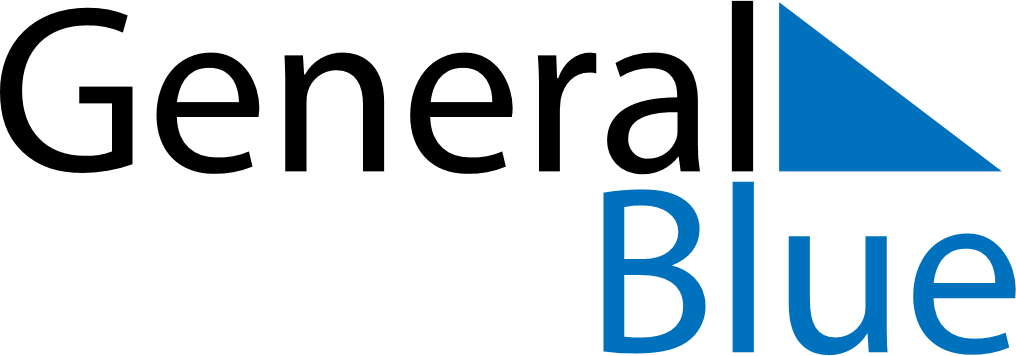 April 2024April 2024April 2024April 2024April 2024April 2024Mo i Rana, Nordland, NorwayMo i Rana, Nordland, NorwayMo i Rana, Nordland, NorwayMo i Rana, Nordland, NorwayMo i Rana, Nordland, NorwayMo i Rana, Nordland, NorwaySunday Monday Tuesday Wednesday Thursday Friday Saturday 1 2 3 4 5 6 Sunrise: 6:16 AM Sunset: 7:58 PM Daylight: 13 hours and 42 minutes. Sunrise: 6:12 AM Sunset: 8:01 PM Daylight: 13 hours and 49 minutes. Sunrise: 6:08 AM Sunset: 8:05 PM Daylight: 13 hours and 57 minutes. Sunrise: 6:04 AM Sunset: 8:08 PM Daylight: 14 hours and 4 minutes. Sunrise: 6:00 AM Sunset: 8:11 PM Daylight: 14 hours and 11 minutes. Sunrise: 5:56 AM Sunset: 8:15 PM Daylight: 14 hours and 18 minutes. 7 8 9 10 11 12 13 Sunrise: 5:52 AM Sunset: 8:18 PM Daylight: 14 hours and 26 minutes. Sunrise: 5:48 AM Sunset: 8:22 PM Daylight: 14 hours and 33 minutes. Sunrise: 5:44 AM Sunset: 8:25 PM Daylight: 14 hours and 40 minutes. Sunrise: 5:40 AM Sunset: 8:28 PM Daylight: 14 hours and 48 minutes. Sunrise: 5:36 AM Sunset: 8:32 PM Daylight: 14 hours and 55 minutes. Sunrise: 5:32 AM Sunset: 8:35 PM Daylight: 15 hours and 3 minutes. Sunrise: 5:28 AM Sunset: 8:39 PM Daylight: 15 hours and 10 minutes. 14 15 16 17 18 19 20 Sunrise: 5:24 AM Sunset: 8:42 PM Daylight: 15 hours and 17 minutes. Sunrise: 5:20 AM Sunset: 8:46 PM Daylight: 15 hours and 25 minutes. Sunrise: 5:16 AM Sunset: 8:49 PM Daylight: 15 hours and 32 minutes. Sunrise: 5:12 AM Sunset: 8:53 PM Daylight: 15 hours and 40 minutes. Sunrise: 5:08 AM Sunset: 8:56 PM Daylight: 15 hours and 47 minutes. Sunrise: 5:04 AM Sunset: 9:00 PM Daylight: 15 hours and 55 minutes. Sunrise: 5:00 AM Sunset: 9:03 PM Daylight: 16 hours and 2 minutes. 21 22 23 24 25 26 27 Sunrise: 4:56 AM Sunset: 9:07 PM Daylight: 16 hours and 10 minutes. Sunrise: 4:52 AM Sunset: 9:10 PM Daylight: 16 hours and 18 minutes. Sunrise: 4:48 AM Sunset: 9:14 PM Daylight: 16 hours and 25 minutes. Sunrise: 4:44 AM Sunset: 9:18 PM Daylight: 16 hours and 33 minutes. Sunrise: 4:40 AM Sunset: 9:21 PM Daylight: 16 hours and 40 minutes. Sunrise: 4:36 AM Sunset: 9:25 PM Daylight: 16 hours and 48 minutes. Sunrise: 4:32 AM Sunset: 9:29 PM Daylight: 16 hours and 56 minutes. 28 29 30 Sunrise: 4:28 AM Sunset: 9:32 PM Daylight: 17 hours and 4 minutes. Sunrise: 4:24 AM Sunset: 9:36 PM Daylight: 17 hours and 11 minutes. Sunrise: 4:20 AM Sunset: 9:40 PM Daylight: 17 hours and 19 minutes. 